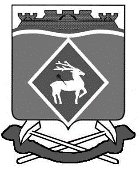 РОССИЙСКАЯ  ФЕДЕРАЦИЯ РОСТОВСКАЯ ОБЛАСТЬМУНИЦИПАЛЬНОЕ  ОБРАЗОВАНИЕ  «ГОРНЯЦКОЕ СЕЛЬСКОЕ  ПОСЕЛЕНИЕ»АДМИНИСТРАЦИЯ  ГОРНЯЦКОГО  СЕЛЬСКОГО ПОСЕЛЕНИЯПОСТАНОВЛЕНИЕот 01.04.2024 № 58пос. ГорняцкийО создании межведомственной группы по контролю за недопущением выжигания сухой травянистой растительности на территории Горняцкого сельского поселенияВ соответствии с п. 4 Плана основных мероприятий по подготовке к пожароопасному сезону 2024 года на территории Ростовской области, Администрация Горняцкого сельского поселения постановляет:Создать межведомственную группу за недопущением выжигания сухой травянистой растительности на территории Горняцкого сельского поселения, согласно приложению к настоящему постановлению.Постановление вступает в силу с момента его подписания и подлежит размещению на официальном сайте Администрации.Контроль за исполнением постановления возложить на заведующего сектора муниципального хозяйства Администрации Горняцкого сельского поселения Е.Н. Петренко.Главный специалист                                                                 А.М. Ветохина Приложение к постановлению Администрации Горняцкого сельского поселенияот 01.04.2024 № 58Состав межведомственной группыпо контролю за недопущением выжигания сухой травянистой растительностина территории Горняцкого сельского поселения.Заведующий сектором по общим вопросам,Земельным и имущественным отношениям                                            Л.П. Дикая Глава АдминистрацииГорняцкого сельского поселенияА.В. БалденковА.В. БалденковВерно Заведующий сектора по общим вопросам, земельным и имущественным отношениямВерно Заведующий сектора по общим вопросам, земельным и имущественным отношениямЛ.П. Дикая№п/пФамилия, имя, отчествоДолжность1231. Юров Александр АлексеевичУУП ОМВД по Белокалитвинскому району 2. Гамалеев Анатолий СавельевичДружинник от казачества3. Раздайводин Виктор ИвановичПожарный старшина4. Щербаков Дмитрий ВладимировичПожарный старшина5. Сотник Алексей ВладимировичПожарный дружинник6. Петренко Елена НиколаевнаУполномоченный по делам ГО и ЧС